КОНТАКТНЫЕ ТЕЛЕФОНЫМногофункциональный центр предоставления государственных и муниципальных услуг,телефон для справок 8 (800) 100-42-12.Территориальный орган Пенсионного фонда Российской Федерации, телефон "горячей линии" 8(4212) 46-01-46.Дополнительную информацию можно получить на сайтах:- министерства социальной защиты населения Хабаровского края https://mszn.khabkrai.ru;- многофункционального центра предоставления государственных и муниципальных услуг https://mfc27.ru.- Отделения Пенсионного фонда Российской Федерации по Хабаровскому краю http://www.pfrf.ru/branches/habarovsk/info;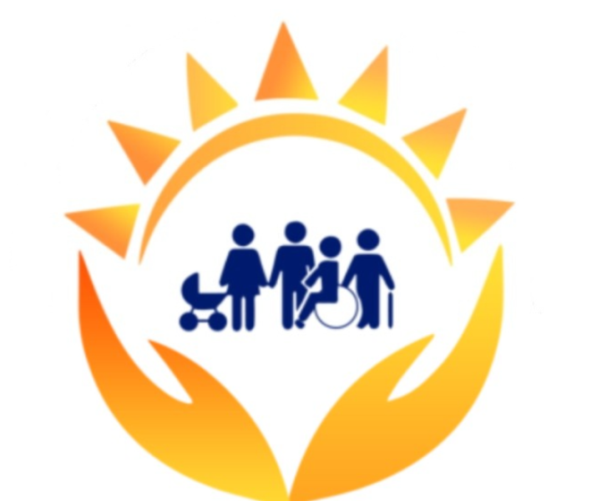 Телефон "горячей линии" министерства социальнойзащиты населенияХабаровского края(4212) 30-87-42, (4212) 32 64 93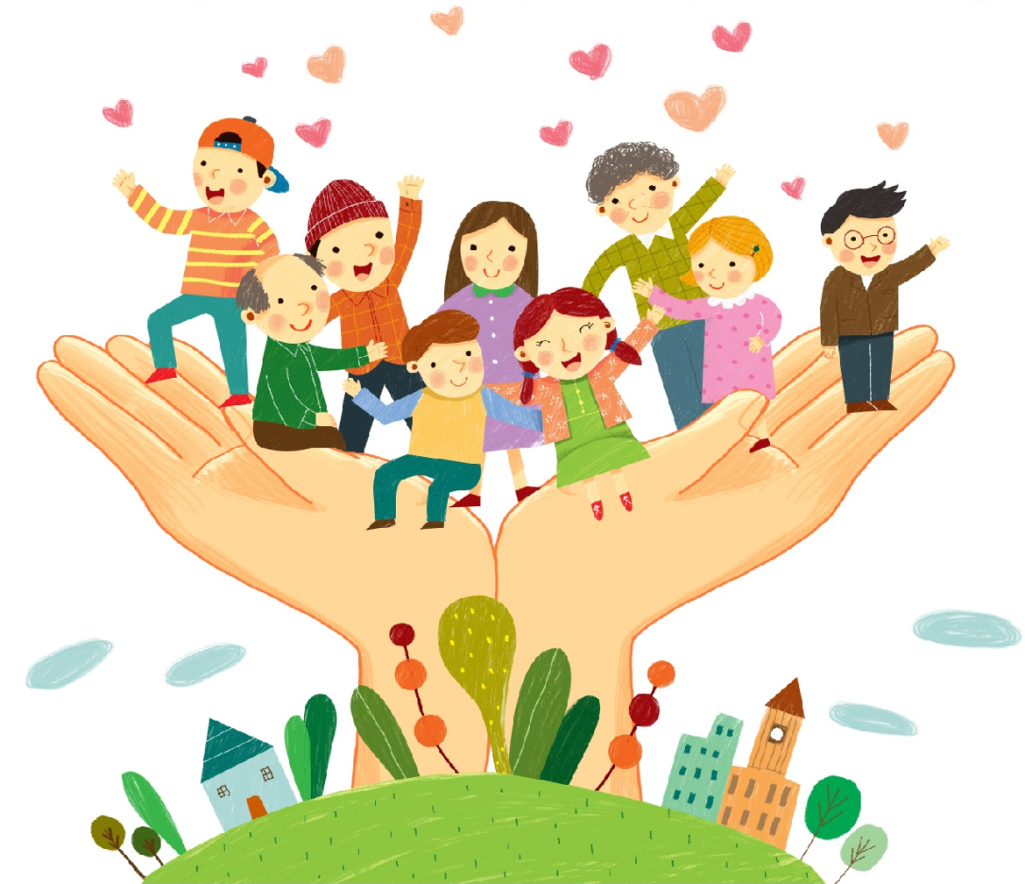 ИНФОРМАЦИОННАЯ ПАМЯТКА
ДЛЯ СЕМЕЙ, ИМЕЮЩИХ
ДЕТЕЙ-ИНВАЛИДОВХабаровск2021